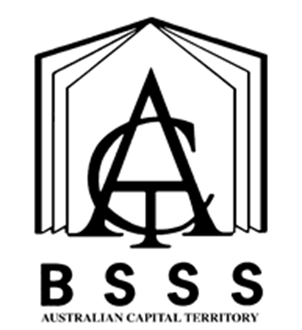 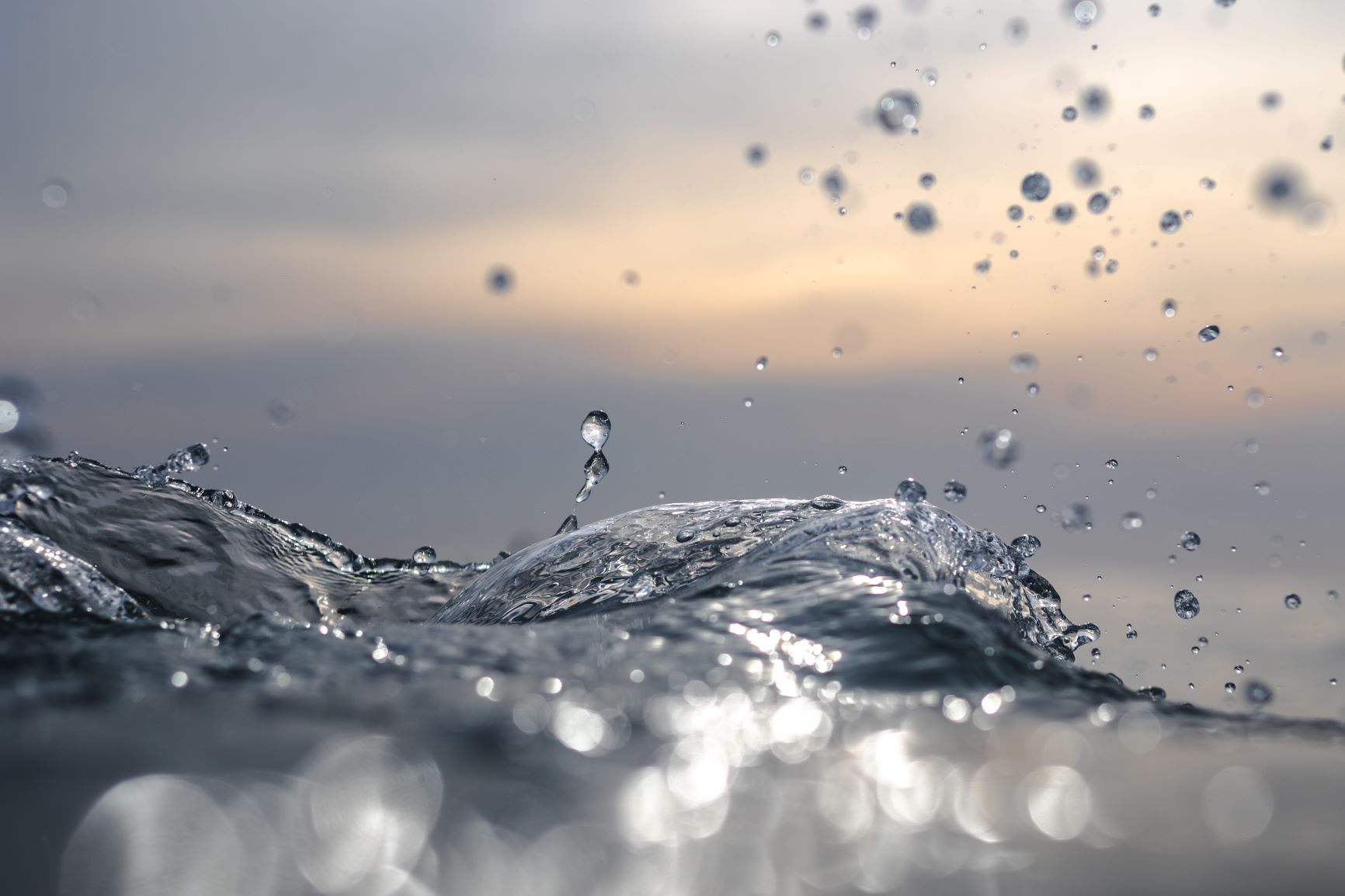 Front Cover Art provided by Canberra College student Aidan GiddingsTable of ContentsThe ACT Senior Secondary System		1ACT Senior Secondary Certificate		2Learning Principles		3General Capabilities		4Cross-Curriculum Priorities		6Rationale		7Goals		7Unit Titles		7Organisation of Content		8Assessment		9Achievement Standards		11Creativity in Photography	Value: 1.0	17Communicating Meaning in Photography	Value: 1.0	21Photography in Context	Value: 1.0	25Narratives in Photography	Value: 1.0	29Independent Study	Value: 1.0	33Appendix A – Implementation Guidelines		36Appendix B – Course Developers		39Appendix C – Common Curriculum Elements		40Appendix D – Glossary of Verbs		41Appendix E – Glossary for ACT Senior Secondary Curriculum	42Appendix F – Course Adoption		43The ACT Senior Secondary SystemThe ACT senior secondary system recognises a range of university, vocational or life skills pathways.The system is based on the premise that teachers are experts in their area: they know their students and community and are thus best placed to develop curriculum and assess students according to their needs and interests. Students have ownership of their learning and are respected as young adults who have a voice.A defining feature of the system is school-based curriculum and continuous assessment. School-based curriculum provides flexibility for teachers to address students’ needs and interests. College teachers have an opportunity to develop courses for implementation across ACT schools. Based on the courses that have been accredited by the BSSS, college teachers are responsible for developing programs of learning. A program of learning is developed by individual colleges to implement the courses and units they are delivering.Teachers must deliver all content descriptions; however, they do have flexibility to emphasise some content descriptions over others. It is at the discretion of the teacher to select the texts or materials to demonstrate the content descriptions. Teachers can choose to deliver course units in any order and teach additional (not listed) content provided it meets the specific unit goals.School-based continuous assessment means that students are continually assessed throughout Years 11 and 12, with both years contributing equally to senior secondary certification. Teachers and students are positioned to have ownership of senior secondary assessment. The system allows teachers to learn from each other and to refine their judgement and develop expertise.Senior secondary teachers have the flexibility to assess students in a variety of ways. For example: multimedia presentation, inquiry-based project, test, essay, performance and/or practical demonstration may all have their place. College teachers are responsible for developing assessment instruments with task specific rubrics and providing feedback to students.The integrity of the ACT Senior Secondary Certificate is upheld by a robust, collaborative, and rigorous structured consensus-based peer reviewed moderation process. System moderation involves all Year 11 and 12 teachers from public, non-government and international colleges delivering the ACT Senior Secondary Certificate.Only students who desire a pathway to university are required to sit a general aptitude test, referred to as the ACT Scaling Test (AST), which moderates student scores across courses and colleges. Students are required to use critical and creative thinking skills across a range of disciplines to solve problems. They are also required to interpret a stimulus and write an extended response.Senior secondary curriculum makes provision for student-centred teaching approaches, integrated and project-based learning inquiry, formative assessment, and teacher autonomy. ACT Senior Secondary Curriculum makes provision for diverse learners and students with mild to moderate intellectual disabilities, so that all students can achieve an ACT Senior Secondary Certificate.The ACT Board of Senior Secondary Studies (BSSS) leads senior secondary education. It is responsible for quality assurance in senior secondary curriculum, assessment, and certification. The Board consists of nominees from colleges, professional bodies, universities, industry, parent/carer organisations and unions. The Office of the Board of Senior Secondary Studies (OBSSS) consists of professional and administrative staff who support the Board in achieving its objectives and functions.ACT Senior Secondary CertificateCourses of study for the ACT Senior Secondary Certificate:provide a variety of pathways, to meet different learning needs and encourage students to complete their secondary educationenable students to develop the essential capabilities for twenty-first century learnersempower students as active participants in their own learningengage students in contemporary issues relevant to their livesfoster students’ intellectual, social, and ethical developmentnurture students’ wellbeing, and physical and spiritual developmentenable effective and respectful participation in a diverse society.Each course of study:comprises an integrated and interconnected set of knowledge, skills, behaviours, and dispositions that students develop and use in their learning across the curriculumis based on a model of learning that integrates intended student outcomes, pedagogy, and assessmentoutlines teaching strategies which are grounded in learning principles and encompass quality teachingpromotes intellectual quality, establish a rich learning environment, and generate relevant connections between learning and life experiencesprovides formal assessment and certification of students’ achievements.Underpinning beliefsAll students are able to learn.Learning is a partnership between students and teachers.Teachers are responsible for advancing student learning.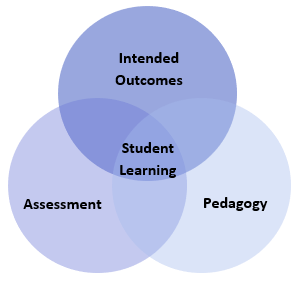 Learning PrinciplesLearning builds on existing knowledge, understandings, and skills.(Prior knowledge)When learning is organised around major concepts, principles, and significant real-world issues, within and across disciplines, it helps students make connections and build knowledge structures.(Deep knowledge and connectedness)Learning is facilitated when students actively monitor their own learning and consciously develop ways of organising and applying knowledge within and across contexts.(Metacognition)Learners’ sense of self and motivation to learn affects learning.(Self-concept)Learning needs to take place in a context of high expectations.(High expectations)Learners learn in different ways and at different rates.(Individual differences)Different cultural environments, including the use of language, shape learners’ understandings and the way they learn.(Socio-cultural effects)Learning is a social and collaborative function as well as an individual one.(Collaborative learning)Learning is strengthened when learning outcomes and criteria for judging learning are made explicit and when students receive frequent feedback on their progress.(Explicit expectations and feedback)General CapabilitiesAll courses of study for the ACT Senior Secondary Certificate should enable students to develop essential capabilities for twenty-first century learners. These ‘capabilities’ comprise an integrated and interconnected set of knowledge, skills, behaviours and dispositions that students develop and use in their learning across the curriculum.The capabilities include:literacynumeracyinformation and communication technology (ICT)critical and creative thinkingpersonal and socialethical understandingintercultural understandingCourses of study for the ACT Senior Secondary Certificate should be both relevant to the lives of students and incorporate the contemporary issues they face. Hence, courses address the following three priorities. These priorities are:Aboriginal and Torres Strait Islander histories and culturesAsia and Australia’s engagement with AsiaSustainabilityElaboration of these General Capabilities and priorities is available on the ACARA website at www.australiancurriculum.edu.au.LiteracyStudents develop their literacy skills through exploring photography that displays a range of styles, forms, and conventions. They analyse, create, research, evaluate and appraise photographic concepts and theories. In Photography, students communicate with a variety of audiences, using well-chosen mediums and methods of communication. Literacy in Photography involves reading, writing, viewing, listening, and speaking. Students extend their vocabulary through the use of metalanguage. They express and communicate ideas and understand the use of written, spoken, and visual language for different purposes in a range of contexts. Photography provides the opportunity for students to expand their individual and collaborative communication skills to articulate knowledge and understanding.NumeracyIn Photography, numeracy involves students recognising and understanding the role of mathematics in the world and having the dispositions and capacities to use mathematical knowledge and skills purposefully. Photography students select and use mathematical approaches to problem solving, mathematical formulae, ratios, making inferences, posing, and proving arguments and interpreting data. Students use a range of numerical concepts to organise, analyse and create photographic works.Information and Communication Technology (ICT) CapabilityStudents extend their understanding of the range of technologies when developing skills, techniques, and processes to produce and promote photographic works. They select and incorporate technology where appropriate, to support their creative and critical thinking endeavours. Students develop awareness of emergent technologies and possible applications to art works. They use and adapt technological methods to take creative risks. Students use digital technologies to locate, access, select, evaluate, share, and exchange information, and work collaboratively, as well as to create art works.Critical and Creative ThinkingStudents develop skills to think critically and creatively through using the knowledge, understanding and skills developed in the Photography course. They use these skills to find solutions to creative problems, including the investigation of new possibilities for achieving aesthetic outcomes in photographic works. Through engaging with photographic concepts and theories, students develop their sense of self and others in the world.The process of making and presenting photographic works gives students opportunities to develop skills in critically analysing, interpreting, and researching phenomena, and in revising and refining their analyses. They take a critical and creative approach to problem-solving, goal setting and decision-making. Responding to photography involves cognition, emotion, and intuition and engages students in critically interpreting, evaluating, and reflecting.Personal and Social CapabilityStudents have the opportunity to develop their curiosity and imagination, creativity, personal identity, self-esteem, and confidence. The study of Photography empowers students to understand and influence their world through exploring perspectives, situations, symbolic expression, and communication. As they make and respond to photographic works, students develop their intellectual, social, physical, emotional, and moral domains. They also have opportunities to improve their skills in experimentation, self-discipline, teamwork, and leadership.Learning in Photography is a cooperative and iterative process, developing students’ intrapersonal and interpersonal awareness. The skills associated with managing personal resources to achieve goals in a timely fashion are refined and developed. Students learn by participating in creative problem-solving; generating, analysing, and evaluating ideas; developing and expressing concepts; learning to set goals and working collaboratively to achieve them; as well as presenting their product. They build personal and social capability through evaluating and reflecting on their photographic works.Ethical UnderstandingStudents engage in a variety of challenges and opportunities in Photography and in doing so encounter a broad range of ethical issues. They explore artistic, social, environmental, political, legal, and economic issues, problem solving to understand cause and effect and achieving a solution. The development of photography involves an understanding of, and working with, social, moral, and legal requirements. Experiences in photography can work to counteract discrimination and practice inclusion and equity, by developing understanding and empathy for others regardless of diversity of ability, gender, sexuality, cultural and linguistic background, and socio-economic background.Intercultural UnderstandingIntercultural Understanding is developed in Photography through exploring their own perspectives and the perspectives, values and attitudes of others and extending students’ global awareness and their appreciation of cultural diversity. Students learn about the nature, function and purposes, forms, and styles of photography in different cultures and contexts. In developing an historical perspective on photography, students understand how communities’ cultural and social identities are shaped and how they function in today’s world.Cross-Curriculum PrioritiesAboriginal and Torres Strait Islander Histories and CulturesThe study of Photography provides opportunities to learn about First Nations Australian cultures, traditions and contemporary experiences through the work of First Nations Australian photographers. First Nations Australian cultures carry an ancient tradition with stories that communicate histories that are unique and yet share parallels with other ancient cultures. Exploration of historical and contemporary art practices and cultures of First Nations Australians provides a rich opportunity to build a greater understanding, as well as fostering values of mutual respect between cultures.Asia and Australia’s Engagement with AsiaPhotography provides opportunities to explore artistic traditions from the Asian region, representing a highly diverse spectrum of cultures, traditions, and peoples. Engaging in a respectful exploration of particular traditions and narratives from Asian countries such as Japan, China, India, Indonesia, and Korea, will enable students to understand more deeply the values and histories of our near neighbours.SustainabilityThe study of Photography is an opportunity to engage students in thinking critically about the world’s future and fostering awareness of the role of the arts in developing social and environmental sustainability. The challenge of sustainability and the human impact on our environment such as the ongoing challenge of human overconsumption and production of waste can be explored through photographic works. This is achieved through engagement in creative problem solving to address sustainability issues and by exploring sustainable practices in the production of photography.PhotographyA / T / MRationaleThe study of photography can be used to broaden personal experience and understanding of an increasingly interconnected and technologically rich world. Photography enables students to explore and understand self, others, the world, and their place in it, as creators and consumers.Images are the language of photography, and are used to represent, question, and communicate concepts and ideas. Students learn how photography stems from traditions and has styles, forms and conventions that inform its visual language. Photographic practice has the capacity to engage, inspire and enrich all students, excite their curiosity and imagination. Photography builds resilient, empathetic, and resourceful people with the ability to shape and respond to a changing world. Students develop interpersonal skills to work collaboratively and independently, making and responding to photographic works for a range of audiences.Students develop general capabilities and transferable skills through the creative process that are readily transferable to other roles in the creative industries. They become problem solvers, and critical and creative thinkers, and these skills are relevant to a wide range of career and life pathways. Students develop sophisticated technical, conceptual knowledge and skills to be informed, visually literate communicators. Students apply their skills and capabilities in specific photographic and commercial and artistic endeavours, and more broadly in a range of personal interests and work contexts.GoalsThis course should enable students to:critically analyse how meaning is created and interpretedcommunicate meaning in a range of forms and mediumsuse inquiry and problem solving to synthesise styles, forms, processes, practices, and theories creatively to produce art worksapply critical and creative thinking skillsrefine and apply technical skills to create and present meaningful photographic workscritically analyse the influence of a diverse range of contexts on photographic worksreflect on creative processes and own learningapply skills to work safely, ethically, independently, and collaboratively.Unit TitlesCreativity in PhotographyCommunicating Meaning in PhotographyPhotography in ContextNarratives in PhotographyIndependent StudyOrganisation of ContentCreativity in PhotographyStudents learn about the creative process in Photography. They explore techniques and strategies used to create photographic works. Students apply the creative process, techniques, use of equipment and strategies to express their understanding of self, others, and the world.Communicating Meaning in PhotographyStudents learn about how meaning is communicated in a variety of photographic forms, styles, and conventions. They investigate the constructed and contested nature of meaning in photography. They explore techniques for communicating their ideas to an audience. Students apply their understanding to communicate meaning in response to a range of issues through photography.Photography in ContextStudents learn about how photographers over time and place have represented their knowledge and experience. They explore how photographers throughout the world and history have expressed their understanding of self, place, and issues. They examine how meaning is constructed or contested depending on the context of its presentation. Students apply their knowledge of context, empathy, ethics, and principles of intercultural understanding to creating photography.Narratives in PhotographyStudents learn about the photographer as a storyteller. They explore photographic works across different photographic platforms that are constructed or documented to shape narrative. Through analysis of narratives in photographic works, students gain insights on how perspectives on the world and/or identity are presented. Students apply their theoretical and technical skills to construct and/or document narratives.Independent StudyAn Independent Study unit has an important place in senior secondary courses. It is a valuable pedagogical approach that empowers students to make decisions about their own learning. An Independent Study unit can be proposed by an individual student for their own independent study and negotiated with their teacher. The program of learning for an Independent Study unit must meet the unit goals and content descriptions as they appear in the course.Independent Study units are only available to individual students in Year 12. A student can only study a maximum of one Independent Study unit in each course. Students must have studied at least three standard 1.0 units from this course. An Independent Study unit requires the principal’s written approval. Principal approval can also be sought by a student in Year 12 to enrol concurrently in an Independent Study unit and their third 1.0 unit in this course of study.AssessmentThe identification of criteria within the achievement standards and assessment task types and weightings provides a common and agreed basis for the collection of evidence of student achievement.Assessment Criteria (the dimensions of quality that teachers look for in evaluating student work) provide a common and agreed basis for judgement of performance against unit and course goals, within and across colleges. Over a course, teachers must use all these criteria to assess students’ performance but are not required to use all criteria on each task. Assessment criteria are to be used holistically on a given task and in determining the unit grade.Assessment Tasks elicit responses that demonstrate the degree to which students have achieved the goals of a unit based on the assessment criteria. The Common Curriculum Elements (CCE) is a guide to developing assessment tasks that promote a range of thinking skills (see Appendix C). It is highly desirable that assessment tasks engage students in demonstrating higher order thinking.Rubrics are constructed for individual tasks, informing the assessment criteria relevant for a particular task and can be used to assess a continuum that indicates levels of student performance against each criterion.Assessment CriteriaStudents will be assessed on:makingresponding.Assessment Task TypesThe table below outlines making and responding weightings for the Arts: dance, drama, media, music, photography, and visual arts.Additional Assessment InformationFor a standard unit (1.0) students must complete a minimum of three assessment tasks and a maximum of five.For a half standard unit (0.5) students must complete a minimum of two and a maximum of three assessment tasks.Assessment tasks for a standard (1.0) or half-standard (0.5) unit must be informed by the Achievement Standards.Students must experience a variety of task types and different modes of communication to demonstrate the Achievement Standards.Duration, scope, or length of student responses should be determined by the nature of the task and requirements of the Achievement Standards.For tasks completed in unsupervised conditions, schools need to have mechanisms to uphold academic integrity, for example: student declaration, plagiarism software, oral defence, process journal, interview, or other validation tasks.Achievement StandardsYears 11 and 12 achievement standards are written for A/T courses. A single achievement standard is written for M courses.A Year 12 student in any unit is assessed using the Year 12 achievement standards. A Year 11 student in any unit is assessed using the Year 11 achievement standards. Year 12 achievement standards reflect higher expectations of student achievement compared to the Year 11 achievement standards. Years 11 and 12 achievement standards are differentiated by cognitive demand, the number of dimensions and the depth of inquiry.An achievement standard cannot be used as a rubric for an individual assessment task. Assessment is the responsibility of the college. Student tasks may be assessed using rubrics or marking schemes devised by the college. A teacher may use the achievement standards to inform development of rubrics. The verbs used in achievement standards may be reflected in the rubric. In the context of combined Years 11 and 12 classes, it is best practice to have a distinct rubric for Years 11 and 12. These rubrics should be available for students prior to the commencement of an assessment task so that success criteria are clear.Achievement Standards for The Arts A Course – Year 11Achievement Standards for The Arts T Course – Year 11Achievement Standards for The Arts A Course – Year 12Achievements Standards for The Arts T Course – Year 12Achievement Standards for The Arts M Course – Years 11 and 12Creativity in Photography	Value: 1.0Creativity in Photography a	Value 0.5Creativity in Photography b	Value 0.5Unit DescriptionStudents learn about the creative process in Photography. They explore techniques and strategies used to create photographic works. Students apply the creative process, techniques, use of equipment and strategies to express their understanding of self, others, and the world.Specific Unit GoalsThis unit should enable students to:Content DescriptionsAll knowledge, understanding and skills below must be delivered:A guide to reading and implementing content descriptionsContent descriptions specify the knowledge, understanding and skills that students are expected to learn and that teachers are expected to teach. Teachers are required to develop a program of learning that allows students to demonstrate all the content descriptions. The lens which the teacher uses to demonstrate the content descriptions may be either guided through provision of electives within each unit or determined by the teacher when developing their program of learning.A program of learning is what a college provides to implement the course for a subject. It is at the discretion of the teacher to emphasis some content descriptions over others. The teacher may teach additional (not listed) content provided it meets the specific unit goals. This will be informed by the student needs and interests.AssessmentRefer to pages 9-11.Communicating Meaning in Photography	Value: 1.0Communicating Meaning in Photography a	Value 0.5Communicating Meaning in Photography b	Value 0.5Unit DescriptionStudents learn about how meaning is communicated in a variety of photographic forms, styles, and conventions. They investigate the constructed and contested nature of meaning in photography. They explore techniques for communicating their ideas to an audience. Students apply their understanding to communicate meaning in response to a range of issues through photography.Specific Unit GoalsThis unit should enable students to:Content DescriptionsAll knowledge, understanding and skills below must be delivered:A guide to reading and implementing content descriptionsContent descriptions specify the knowledge, understanding and skills that students are expected to learn and that teachers are expected to teach. Teachers are required to develop a program of learning that allows students to demonstrate all the content descriptions. The lens which the teacher uses to demonstrate the content descriptions may be either guided through provision of electives within each unit or determined by the teacher when developing their program of learning.A program of learning is what a college provides to implement the course for a subject. It is at the discretion of the teacher to emphasis some content descriptions over others. The teacher may teach additional (not listed) content provided it meets the specific unit goals. This will be informed by the student needs and interests.AssessmentRefer to pages 9-11.Photography in Context	Value: 1.0Photography in Context a	Value 0.5Photography in Context b	Value 0.5Unit DescriptionStudents learn about how photographers over time and place have represented their knowledge and experience. They explore how photographers throughout the world and history have expressed their understanding of self, place, and issues. They examine how meaning is constructed or contested depending on the context of its presentation. Students apply their knowledge of context, empathy, ethics, and principles of intercultural understanding to creating photography.Specific Unit GoalsThis unit should enable students to:Content DescriptionsAll knowledge, understanding and skills below must be delivered:A guide to reading and implementing content descriptionsContent descriptions specify the knowledge, understanding and skills that students are expected to learn and that teachers are expected to teach. Teachers are required to develop a program of learning that allows students to demonstrate all the content descriptions. The lens which the teacher uses to demonstrate the content descriptions may be either guided through provision of electives within each unit or determined by the teacher when developing their program of learning.A program of learning is what a college provides to implement the course for a subject. It is at the discretion of the teacher to emphasis some content descriptions over others. The teacher may teach additional (not listed) content provided it meets the specific unit goals. This will be informed by the student needs and interests.AssessmentRefer to pages 9-11.Narratives in Photography	Value: 1.0Narratives in Photography a	Value 0.5Narratives in Photography b	Value 0.5Unit DescriptionStudents learn about the photographer as a storyteller. They explore photographic works across different photographic platforms that are constructed or documented to shape narrative. Through analysis of narratives in photographic works, students gain insights on how perspectives on the world and/or identity are presented. Students apply their theoretical and technical skills to construct and/or document narratives.Specific Unit GoalsThis unit should enable students to:Content DescriptionsAll knowledge, understanding and skills below must be delivered:A guide to reading and implementing content descriptionsContent descriptions specify the knowledge, understanding and skills that students are expected to learn and that teachers are expected to teach. Teachers are required to develop a program of learning that allows students to demonstrate all the content descriptions. The lens which the teacher uses to demonstrate the content descriptions may be either guided through provision of electives within each unit or determined by the teacher when developing their program of learning.A program of learning is what a college provides to implement the course for a subject. It is at the discretion of the teacher to emphasis some content descriptions over others. The teacher may teach additional (not listed) content provided it meets the specific unit goals. This will be informed by the student needs and interests.AssessmentRefer to pages 9-11.Independent Study	Value: 1.0Independent Study a	Value 0.5Independent Study b	Value 0.5PrerequisitesIndependent Study units are only available to individual students in Year 12. A student can only study a maximum of one Independent Study unit in each course. Students must have studied at least three standard 1.0 units from this course. An Independent Study unit requires the principal’s written approval. Principal approval can also be sought by a student in Year 12 to enrol concurrently in an Independent Study unit and their third 1.0 unit in this course of study.Unit DescriptionAn Independent Study unit has an important place in senior secondary courses. It is a valuable pedagogical approach that empowers students to make decisions about their own learning. An Independent Study unit can be proposed by an individual student for their own independent study and negotiated with their teacher. The program of learning for an Independent Study unit must meet the unit goals and content descriptions as they appear in the course.Specific Unit GoalsThis unit should enable students to:Content DescriptionsAll knowledge, understanding and skills below must be delivered:A guide to reading and implementing content descriptionsContent descriptions specify the knowledge, understanding and skills that students are expected to learn and that teachers are expected to teach. Teachers are required to develop a program of learning that allows students to demonstrate all the content descriptions. The lens which the teacher uses to demonstrate the content descriptions may be either guided through provision of electives within each unit or determined by the teacher when developing their program of learning.A program of learning is what a college provides to implement the course for a subject. It is at the discretion of the teacher to emphasis some content descriptions over others. The teacher may teach additional (not listed) content provided it meets the specific unit goals. This will be informed by the student needs and interests.AssessmentRefer to pages 9-11.Appendix A – Implementation GuidelinesAvailable course patternsA standard 1.0 value unit is delivered over at least 55 hours. To be awarded a course, students must complete at least the minimum units over the whole minor or major.Units in this course can be delivered in any order.Prerequisites for the course or units within the courseStudents must have studied at least three standard 1.0 units from this course in order to access the Independent Study unit. An Independent Study unit requires the principal’s written approval. Principal approval can also be sought by a student in Year 12 to enrol concurrently in an Independent Study unit and their third 1.0 unit in this course of study.Arrangements for students continuing study in this courseStudents who studied the previous course may undertake any units in this course provided there is no duplication of content.Duplication of Content RulesStudents cannot be given credit towards the requirements for a Senior Secondary Certificate for a unit that significantly duplicates content in a unit studied in another course. The responsibility for preventing undesirable overlap of content studied by a student rests with the principal and the teacher delivering the course. Students will only be given credit for covering the content once.Relationship to other coursesStudents may complete units of study selected from both Photography and Specialised Photography to form a Studies of Photography Minor, Major or Double Major.Guidelines for DeliveryProgram of LearningA program of learning is what a school provides to implement the course for a subject. This meets the requirements for context, scope and sequence set out in the Board endorsed course. Students follow programs of learning in a college as part of their senior secondary studies. The detail, design, and layout of a program of learning are a college decision.The program of learning must be documented to show the planned learning activities and experiences that meet the needs of particular groups of students, taking into account their interests, prior knowledge, abilities, and backgrounds. The program of learning is a record of the learning experiences that enable students to achieve the knowledge, understanding and skills of the content descriptions. There is no requirement to submit a program of learning to the OBSSS for approval. The principal will need to sign off at the end of Year 12 that courses have been delivered as accredited.Content DescriptionsAre all content descriptions of equal importance? No. It depends on the focus of study. Teachers can customise their program of learning to meet their own students’ needs, adding additional content descriptions if desired or emphasising some over others. A teacher must balance student needs with their responsibility to teach all content descriptions. It is mandatory that teachers address all content descriptions and that students engage with all content descriptions.Half standard 0.5 unitsHalf standard units appear on the course adoption form but are not explicitly documented in courses. It is at the discretion of the college principal to split a standard 1.0 unit into two half standard 0.5 units. Colleges are required to adopt the half standard 0.5 units. However, colleges are not required to submit explicit documentation outlining their half standard 0.5 units to the BSSS. Colleges must assess students using the half standard 0.5 assessment task weightings outlined in the framework. It is the responsibility of the college principal to ensure that all content is delivered in units approved by the Board.ModerationModeration is a system designed and implemented to:provide comparability in the system of school-based assessmentform the basis for valid and reliable assessment in senior secondary schoolsinvolve the ACT Board of Senior Secondary Studies and colleges in cooperation and partnershipmaintain the quality of school-based assessment and the credibility, validity, and acceptability of Board certificates.Moderation commences within individual colleges. Teachers develop assessment programs and instruments, apply assessment criteria, and allocate Unit Grades, according to the relevant Framework. Teachers within course teaching groups conduct consensus discussions to moderate marking or grading of individual assessment instruments and unit grade decisions.The Moderation ModelModeration within the ACT encompasses structured, consensus-based peer review of Unit Grades for all accredited courses over two Moderation Days. In addition to Moderation Days, there is statistical moderation of course scores, including small group procedures, for T courses.Moderation by Structured, Consensus-based Peer ReviewConsensus-based peer review involves the review of student work against system wide criteria and standards and the validation of Unit Grades. This is done by matching student performance with the criteria and standards outlined in the Achievement Standards, as stated in the Framework. Advice is then given to colleges to assist teachers with, or confirm, their judgments. In addition, feedback is given on the construction of assessment instruments.Preparation for Structured, Consensus-based Peer ReviewEach year, teachers of Year 11 are asked to retain originals or copies of student work completed in Semester 2. Similarly, teachers of a Year 12 class should retain originals or copies of student work completed in Semester 1. Assessment and other documentation required by the Office of the Board of Senior Secondary Studies should also be kept. Year 11 work from Semester 2 of the previous year is presented for review at Moderation Day 1 in March, and Year 12 work from Semester 1 is presented for review at Moderation Day 2 in August.In the lead up to Moderation Day, a College Course Presentation (comprised of a document folder and a set of student portfolios) is prepared for each A, T and M course/units offered by the school and is sent into the Office of the Board of Senior Secondary Studies.The College Course PresentationThe package of materials (College Course Presentation) presented by a college for review on Moderation Days in each course area will comprise the following:a folder containing supporting documentation as requested by the Office of the Board through memoranda to colleges, including marking schemes and rubrics for each assessment itema set of student portfolios containing marked and/or graded written and non-written assessment responses and completed criteria and standards feedback forms. Evidence of all assessment responses on which the Unit Grade decision has been made is to be included in the student review portfolios.Specific requirements for subject areas and types of evidence to be presented for each Moderation Day will be outlined by the Board Secretariat through the Requirements for Moderation Memoranda and Information Papers.Visual evidence for judgements made about practical performancesIt is a requirement that schools’ judgements of standards to practical performances (A/T/M) be supported by visual evidence (still photos or video).The photographic evidence submitted must be drawn from practical skills performed as part of the assessment process.Teachers should consult the BSSS website for current information regarding all moderation requirements including subject specific and photographic evidence.Appendix B – Course DevelopersAppendix C – Common Curriculum ElementsCommon curriculum elements assist in the development of high-quality assessment tasks by encouraging breadth and depth and discrimination in levels of achievement.Appendix D – Glossary of VerbsAppendix E – Glossary for ACT Senior Secondary CurriculumCourses will detail what teachers are expected to teach and students are expected to learn for Years 11 and 12. They will describe the knowledge, understanding and skills that students will be expected to develop for each learning area across the years of schooling.Learning areas are broad areas of the curriculum, including English, mathematics, science, the arts, languages, health, and physical education.A subject is a discrete area of study that is part of a learning area. There may be one or more subjects in a single learning area.Frameworks are system documents for Years 11 and 12 which provide the basis for the development and accreditation of any course within a designated learning area. In addition, frameworks provide a common basis for assessment, moderation and reporting of student outcomes in courses based on the framework.The course sets out the requirements for the implementation of a subject. Key elements of a course include the rationale, goals, content descriptions, assessment, and achievement standards as designated by the framework.BSSS courses will be organised into units. A unit is a distinct focus of study within a course. A standard 1.0 unit is delivered for a minimum of 55 hours generally over one semester.Core units are foundational units that provide students with the breadth of the subject.Additional units are avenues of learning that cannot be provided for within the four core 1.0 standard units by an adjustment to the program of learning.An independent study unit is a pedagogical approach that empowers students to make decisions about their own learning. Independent study units can be proposed by a student and negotiated with their teacher but must meet the specific unit goals and content descriptions as they appear in the course.An elective is a lens for demonstrating the content descriptions within a standard 1.0 or half standard 0.5 unit.A lens is a particular focus or viewpoint within a broader study.Content descriptions refer to the subject-based knowledge, understanding and skills to be taught and learned.A program of learning is what a college develops to implement the course for a subject and to ensure that the content descriptions are taught and learned.Achievement standards provide an indication of typical performance at five different levels (corresponding to grades A to E) following completion of study of senior secondary course content for units in a subject.ACT senior secondary system curriculum comprises all BSSS approved courses of study.Appendix F – Course AdoptionConditions of AdoptionThe course and units of this course are consistent with the philosophy and goals of the college and the adopting college has the human and physical resources to implement the course.Adoption ProcessCourse adoption must be initiated electronically by an email from the principal or their nominated delegate to bssscertification@ed.act.edu.au. A nominated delegate must CC the principal.The email will include the Conditions of Adoption statement above, and the table below adding the 
College name, and circling the Classification/s required. The ArtsThe ArtsThe ArtsTask TypesSchools ensure that assessment programs reflect a variety of task types include elements from Making, Responding, or a combination of both, to enable students to demonstrate the knowledge, skills and understandings reflected in the Achievement Standards.Schools ensure that assessment programs reflect a variety of task types include elements from Making, Responding, or a combination of both, to enable students to demonstrate the knowledge, skills and understandings reflected in the Achievement Standards.Task TypesTasks may include, but not limited to:Tasks may include, but not limited to:Task Typesperformancecuratinginstallationmultimodalcompositionchoreographyshort filmsensemble theatresculpturescript writingportfolio or body of workcritical essayaural examinationresearch taskspodcastvisual process diarydigital process diaryblogdirectingwebsiteWeightings in A/T/M 1.0 and 0.5 unitsNo task to be weighted more than 60% for a standard 1.0 unit andhalf-standard 0.5 unitNo task to be weighted more than 60% for a standard 1.0 unit andhalf-standard 0.5 unitA student who achieves an A grade typicallyA student who achieves a B grade typicallyA student who achieves a C grade typicallyA student who achieves a D grade typicallyA student who achieves an E grade typicallyRespondinganalyses styles, forms, processes, practices, and theories to communicate meaningexplains styles, forms, processes, practices, and theories to communicate meaningdescribes styles, forms, processes, practices, and theories to communicate meaningdescribes some styles, forms, processes, practices, and theories to communicate meaningidentifies styles, forms, processes and practices, theories to communicate meaningRespondinganalyses the significance of art works in a diverse range of contextsexplains the significance of art works in in a broad range of contextsdescribes the significance of art works in a range of contextsidentifies the significance of art works in contextidentifies art works with little or no reference to their significanceRespondingcommunicates complex ideas with coherent and sustained arguments using evidence and metalanguage and applies the principles of academic integritycommunicates complex ideas and coherent arguments using appropriate evidence, metalanguage and applies the principles of academic integritycommunicates ideas and arguments using appropriate evidence, metalanguage and applies the principles of academic integrityapplies the principles of academic integrity with some use of appropriate evidence and metalanguage to communicate ideascommunicates limited ideas and information with little or no application of academic integrityMakinganalyses art practice, using the creative process to investigate and solve complex problems and evaluates own application of technologyexplains art practice, using the creative process to investigate and solve problems and explains own application of technologydescribes art practice, using the creative process to investigate and solve problems and describes own application of technologyidentifies features of art practice, using the creative process to solve problems with application of technologyidentifies features of art practice, with little or no connection to creative processes or use of technologyMakingcreates imaginative and innovative art works with control and precision; analyses technical experimentation and reflects on strengths and opportunitiescreates imaginative and innovative art works with control; explains technical experimentation and reflects on strengths and opportunitiescreates imaginative art works with control; describes familiar technical skills, and reflects on strengths and opportunitiescreates art works using familiar technical skills and reflects on strengths and opportunitiescreates art works using familiar technical skills with little or no reflection on strengths and opportunitiesMakingcreatively and insightfully presents own and/or group art practice; drawing on theories and using familiar and unfamiliar techniques to communicate meaning to targeted audiencescreatively presents own and/or group art practice; drawing on theories and using familiar and unfamiliar techniques to communicate meaning to targeted audiencescreatively presents own and/or group art practice; drawing on theories and using familiar techniques to communicate meaning to targeted audiencespresents own and/or group art practice using familiar techniques to communicate meaning to target audiencespresents own and/or group art practice using familiar techniques to communicate messages with assistanceMakingreflects with insight on their own art practice, thinking processes; and analyses inter and intrapersonal skills and capacity to work both independently and collaborativelyreflects on their own art practice, thinking and that of others and explains inter and intrapersonal skills and capacity to work both independently and collaborativelyreflects on their own art practice, thinking and that of others and describes inter and intrapersonal skills and capacity to work both independently and collaborativelyreflects on their own art practice, thinking with some reference to inter and intrapersonal skills and capacity to work both independently and collaborativelyreflects on their own art practice, thinking with little or no reference to inter and intrapersonal skills and capacity to work both independently and collaborativelyA student who achieves an A grade typicallyA student who achieves a B grade typicallyA student who achieves a C grade typicallyA student who achieves a D grade typicallyA student who achieves an E grade typicallyRespondingcritically analyses styles, forms, processes, practices, and theories to communicate meaning to an audienceanalyses styles, forms, processes, practices, and theories to communicate meaning to an audienceexplains styles, forms, processes, practices, and theories to communicate meaning to an audiencedescribes styles, forms, processes, practices, and theories to communicate meaning to an audienceidentifies styles, forms, processes and practices, theories, and techniques to communicate meaning to an audienceRespondingevaluates the significance of art works in a diverse range of contextsanalyses the significance of art works in in a broad range of contextsexplains the significance of art works in a range of contextsdescribes the significance of art works in contextidentifies the significance of art works in contextRespondingsynthesises research on theories and ideascompares and analyses research on theories and ideascompares and explains research on theories and ideas describes research on theories and ideasidentifies research on theories and ideasRespondingcommunicates complex ideas with coherent and sustained arguments with analysis of evidence, using metalanguage and applying the principles of academic integritycommunicates complex ideas and coherent arguments using relevant evidence, metalanguage and applying the principles of academic integritycommunicates ideas and arguments using relevant evidence, metalanguage and applying the principles of academic integrityapplies the principles of academic integrity with some use of relevant evidence and metalanguage to communicate ideascommunicates limited ideas and information with little or no application of academic integrityMakingcritically analyses art practice, using the creative process to investigate and solve complex problemsanalyses art practice, using the creative process to investigate and solve problemsexplains art practice, using the creative process to investigate and solve familiar problemsdescribes art practice, using the creative process to investigate problemsidentifies basic features of art practice, with little or no connection to creative processesMakingcreates and refines imaginative and innovative art works with control and precision; synthesises technical experimentation and reflects on strengths and opportunitiescreates imaginative and innovative art works with control; analyses technical experimentation and reflects on strengths and opportunitiescreates imaginative art works with control using familiar technical skills, and reflects on strengths and opportunitiescreates art works using familiar technical skills and reflects on strengths and opportunitiescreates art works using familiar technical skills with little or no reflection on strengths and weaknessesMakingcreatively and insightfully presents own and/or group art practice; drawing on theories and using familiar and unfamiliar techniques to communicate intended meaning to targeted audiencescreatively presents own and/or group art practice; drawing on theories and using familiar and unfamiliar techniques to communicate intended meaning to targeted audiencescreatively presents own and/or group art practice; drawing on theories and using familiar techniques to communicate intended meaning to targeted audiencespresents own and/or group art practice using familiar techniques to communicate intended meaning to target audiencespresents own and/or group art practice using familiar techniques to communicate messagesMakingreflects with insight on their own art practice, thinking processes; and evaluates inter and intrapersonal skills and capacity to work both independently and collaborativelyreflects on their own art practice, thinking and that of others and analyses inter and intrapersonal skills and capacity to work both independently and collaborativelyreflects on their own art practice, thinking and that of others and explains inter and intrapersonal skills and capacity to work both independently and collaborativelyreflects on their own art practice, thinking with some reference to inter and intrapersonal skills and capacity to work both independently and collaborativelyreflects on their own art practice, thinking with little or no reference to inter and intrapersonal skills and capacity to work both independently and collaborativelyA student who achieves an A grade typicallyA student who achieves a B grade typicallyA student who achieves a C grade typicallyA student who achieves a D grade typicallyA student who achieves an E grade typicallyRespondinganalyses styles, forms, processes, practices, and theories to communicate meaning to an audienceexplains styles, forms, processes, practices, and theories to communicate meaning to an audiencedescribes styles, forms, processes, practices, and theories to communicate meaning to an audiencedescribes styles, forms, processes, practices, and theories; and identifies how some techniques communicate meaningidentifies styles, forms, processes and practices, theories, and techniques with little or no reference to meaningRespondinganalyses the significance of art works in a diverse range of contextsexplains the significance of art works in in a broad range of contextsdescribes the significance of art works in a range of contextsdescribes the significance of art works in contextidentifies the significance of art works in contextRespondingcompares and analyses research on theories, ideas, and practices to present a reasoned and independent responsecompares and explains research on theories, ideas, and practices to present an independent responsedescribes research on theories, ideas, and practices with some evidence of an independent responseidentifies research on theories, ideas, and practices with some evidence of an independent responseidentifies research on theories, ideas, and practices with little or no evidence of an independent responseRespondingcommunicates complex ideas with coherent and sustained arguments with analysis of evidence and metalanguage and applies the principles of academic integritycommunicates complex ideas and coherent arguments using appropriate evidence, metalanguage and applies the principles of academic integritycommunicates ideas and arguments using appropriate evidence, metalanguage and applies the principles of academic integrityapplies the principles of academic integrity with some use of appropriate evidence and metalanguage to communicate ideascommunicates limited ideas and information with little or no application of academic integrityMakinganalyses ideas using sustained and innovative creative practice, employing a range of familiar and unfamiliar techniquesexplains ideas using sustained and creative practice, employing familiar and unfamiliar techniquesdescribes ideas using creative practice, employing familiar techniquesdescribes creative practice, employing some familiar techniquesuses creative practice, employing little or no techniquesMakinganalyses art practice, using the creative process to investigate and solve complex problems and evaluates own application of technologyexplains art practice, using the creative process to investigate and solve problems and explains own application of technologydescribes art practice, using the creative process to investigate and solve familiar problems and describes own application of technologydescribes art practice, using the creative process to investigate familiar problems and identifies own application of technologyidentifies basic features of art practice, with little or no connection to creative processes or use of technologyMakingcreates imaginative and innovative art works with control and precision; analyses technical experimentation and reflects on strengths and opportunitiescreates imaginative and innovative art works with control; explains technical experimentation and reflects on strengths and opportunitiescreates imaginative art works with control; describes familiar technical skills, and reflects on strengths and opportunitiescreates art works using familiar technical skills and reflects on strengths and opportunitiescreates art works using familiar technical skills with little or no reflection on strengths and opportunitiesMakingcreatively and insightfully presents own and/or group art practice; drawing on theories and using familiar and unfamiliar techniques to communicate meaning to targeted audiencescreatively presents own and/or group art practice; drawing on theories and using familiar and unfamiliar techniques to communicate meaning to targeted audiencescreatively presents own and/or group art practice; drawing on theories and using familiar techniques to communicate meaning to targeted audiencespresents own and/or group art practice using familiar techniques to communicate intended meaning to target audiencespresents own and/or group art practice using familiar techniques to communicate messages with assistanceMakingreflects with insight on their own art practice, thinking processes; and analyses inter and intrapersonal skills and capacity to work both independently and collaborativelyreflects on their own art practice, thinking and that of others and explains inter and intrapersonal skills and capacity to work both independently and collaborativelyreflects on their own art practice, thinking and that of others and describes inter and intrapersonal skills and capacity to work both independently and collaborativelyreflects on their own art practice, thinking with some reference to inter and intrapersonal skills and capacity to work both independently and collaborativelyreflects on their own art practice, thinking with little or no reference to inter and intrapersonal skills and capacity to work both independently and collaborativelyA student who achieves an A grade typicallyA student who achieves a B grade typicallyA student who achieves a C grade typicallyA student who achieves a D grade typicallyA student who achieves an E grade typicallyRespondingcritically analyses styles, forms, processes, practices, and theories; and evaluates how they are integrated to position an audience and communicate meaninganalyses styles, forms, processes, practices, and theories; and analyses how they are integrated to position an audience and communicate meaningexplains styles, forms, processes, practices, and theories; and explains how they are integrated to position an audience and communicate meaningdescribes styles, forms, processes, practices, and theories; and identifies how some techniques communicate meaningidentifies styles, forms, processes and practices, theories, and techniques with little or no reference to meaningRespondingevaluates the significance of art works in a diverse range of contexts; and critically analyses attitudes and valuesanalyses the significance of art works in in a broad range of contexts; and explains attitudes and valuesexplains the significance of art works in a range of contexts; and describes attitudes and valuesdescribes the significance of art works in context; with some reference to attitudes and valuesidentifies the significance of art works in context; with little or no reference to attitudes and valuesRespondingsynthesises wide research on theories, ideas, and practices to present a coherent and independent responsecompares and analyses wide research on theories, ideas, and practices to present a reasoned and independent responsecompares and explains research on theories, ideas, and practices to present an independent responsedescribes research on theories, ideas, and practices with some evidence of an independent responsesidentifies research on theories, ideas, and practices own with little or no evidence of an independent responseRespondingcommunicates complex ideas with coherent and sustained arguments; analysing evidence and metalanguage and applies the principles of academic integritycommunicates complex ideas and coherent arguments using relevant evidence, metalanguage and applies the principles of academic integritycommunicates ideas and arguments using relevant evidence, metalanguage and applies the principles of academic integrityapplies the principles of academic integrity with some use of relevant evidence and metalanguage to communicate ideascommunicates limited ideas and information with little or no application of academic integrityMakingsynthesises ideas using sustained and innovative creative practice, employing a range of familiar and unfamiliar techniquesanalyses ideas using sustained and creative practice, employing familiar and unfamiliar techniquesexplains ideas using creative practice, employing familiar techniquesdescribes creative practice, employing some familiar techniquesuses creative practice, employing little or no techniquesMakingcritically analyses art practice, using the creative process to investigate and solve complex problems and evaluates own application of technologyanalyses art practice, using the creative process to investigate and solve problems and explains own application of technologyexplains art practice, using the creative process to investigate and solve familiar problems and describes own application of technologydescribes art practice, using the creative process to investigate problems and identifies own application of technologyidentifies basic features of art practice, with little or no connection to creative processes or use of technologyMakingcreates and refines imaginative and innovative art works with control and precision; synthesises technical experimentation and reflects on strengths and opportunitiescreates imaginative and innovative art works with control; analyses technical experimentation and reflects on strengths and opportunitiescreates imaginative art works with control using familiar technical skills, and reflects on strengths and opportunitiescreates art works using familiar technical skills and reflects on strengths and opportunitiescreates art works using familiar technical skills with little or no reflection on strengths and opportunitiesMakingcreatively and insightfully presents own and/or group art practice; drawing on theories and using familiar and unfamiliar techniques to communicate meaning to targeted audiencescreatively presents own and/or group art practice; drawing on theories and using familiar and unfamiliar techniques to communicate meaning to targeted audiencescreatively presents own and/or group art practice; drawing on theories and using familiar techniques to communicate meaning to targeted audiencespresents own and/or group art practice using familiar techniques to communicate meaning to target audiencespresents own and/or group art practice using familiar techniques to communicate messages with assistanceMakingreflects with insight on their own art practice, thinking processes; and evaluates inter and intrapersonal skills and capacity to work both independently and collaborativelyreflects on their own art practice, thinking and that of others and analyses inter and intrapersonal skills and capacity to work both independently and collaborativelyreflects on their own art practice, thinking and that of others and explains inter and intrapersonal skills and capacity to work both independently and collaborativelyreflects on their own art practice, thinking with some reference to inter and intrapersonal skills and capacity to work both independently and collaborativelyreflects on their own art practice, thinking with little or no reference to inter and intrapersonal skills and capacity to work both independently and collaborativelyA student who achieves an A grade typicallyA student who achieves a B grade typicallyA student who achieves a C grade typicallyA student who achieves a D grade typicallyA student who achieves an E grade typicallyRespondingresponds to a variety of artworks for differing purposes and audiences, with independenceresponds to a variety of artworks for differing purposes and audiences, with some independenceresponds to artworks for differing purposes and audiences, with assistanceresponds to artworks for differing purposes, with repeated cueingresponds to artworks, with direct instructionRespondingexplains ideas, attitudes, and points of views in creative practice, with independenceexplains ideas, attitudes, and points of view in creative practice, with some independenceexplains ideas and points of view in creative practice, with assistanceexplains ideas in creative practice, with repeated cueingidentifies ideas in creative practice, with direct instructionRespondingreflects with insight on their thinking, creating, and learning, with independencereflects with insight on their thinking, creating, and learning, with some independencereflects on their thinking, creating, and learning, with assistancereflects on their thinking, creating, and learning, with repeated cueingreflects in a limited way on their thinking, creating, and learning, with direct instructionMakingapplies creative and technical skills in a variety of contexts, with independenceapplies creative and technical skills in a variety of contexts, with some independenceapplies creative and technical skills in different contexts, with assistanceapplies creative and technical skills in a designated context, with repeated cueingapplies creative and technical skills in a designated context, with direct instructionMakingcreates a variety of artworks using research and inquiry in different modes for different purposes, with independencecreates a variety of artworks using research and inquiry different modes for different purposes, with some independencecreates artworks using research and inquiry in different modes for different purposes, with assistancecreates artworks using research and inquiry for different purposes, with repeated cueingcreates different artworks using research and inquiry, with direct instructionMakingcreates using individual or collaborative organisational and/or communication methods, with independence creates using individual or collaborative organisational and/or communication methods, with some independencecreates using individual or collaborative organisational and/or communication methods, with assistancecreates using individual or collaborative organisational and/or communication methods, with repeated cueingcreates using individual or collaborative organisational and/or communication methods, with direct instructionATManalyse examples of creativity in photographycritically analyse examples of creativity in photographyexplain examples of creativity in photographyanalyse how techniques, equipment and strategies are used in the creative processcritically analyse how techniques, equipment and strategies are used in the creative process in photographyapply technical skills to produce creative photographic worksapply technical skills to produce creative photographic worksapply technical skills to produce creative photographic worksconduct Creative Inquiry into expression of self, others, and the worldconduct Creative Inquiry into expression of self, others, and the worldexplore examples of creative practice to inform the creation their own photographyATMConcepts and TheoriesConcepts and TheoriesConcepts and Theoriesanalyse photographic works to develop insights into creativity in photography, for example, constructivism, avant-garde, new vision, pictorialismevaluate photographic works to develop insights into creativity in photography, for example, constructivism, avant-garde, new vision, pictorialismdescribe photographic works using a creative processanalyse photography to understand that creativity is creating and making something that is imaginative or original, explores alternatives and may meet some purposecritically analyse photography to understand that creativity is creating and making something that is imaginative or original, explores alternatives and may meet some purposeATManalyse theories and approaches employed by significant photographers, for example, Alexander Rodchenko, Laszlo Moholy-Nagy, Edward Steichen, Eva Besnyocritically analyse theories and approaches employed by significant photographers, for example, Alexander Rodchenko, Laszlo Moholy-Nagy, Edward Steichen, Eva Besnyodescribe photography by significant photographerscreate photographic works using creative conventions of photographic expressioncreate photographic works using creative conventions of photographic expressioncreate photographic works using creative conventions of photographic expressionContextsContextsContextsanalyse how social, historical, political and/or cultural contexts have impacted creativity in photographic workscritically analyse how social, historical, political and/or cultural contexts have impacted creativity in photographic worksdescribe creative practice from different contextscritically analyse how context affects audience and critical reception of creativity in photographyCreative ProcessCreative ProcessCreative Processconduct research into photographic works to understand the creative application of aesthetic choices and analyse judgements of creativity conduct research into photographic works to understand the creative application of aesthetic choices and evaluate judgements of creativityexplore examples of creative practiceanalyse significant issues relating to the expression of self, others, and the world in photographic workscritically analyse significant issues relating to the expression of self, others, and the world in photographic worksexplain how examples of photography are creativeapply the photographic creative process (ideation, application, production, and evaluation) to produce creative photographic worksapply the photographic creative process (ideation, application, production, and evaluation) to produce creative photographic worksapply a photographic creative process to produce photographic works in response to examples of creativityATMCommunication and Technical SkillsCommunication and Technical SkillsCommunication and Technical Skillsanalyse own technical choices to communicate to selected audiences, for example, auto/manual exposure and focus control, selective focusing, shutter speed, lens choiceevaluate own technical choices to communicate to selected audiences, for example, auto/manual exposure and focus control, selective focusing, shutter speed, lens choicedescribe own technical and creative choices to communicate to an audienceanalyse forms, styles, and conventions to make choices and enhance creative goals and intended message, for example, tone and/or colour control, composition, presentationevaluate forms, styles, and conventions to make choices and enhance creative goals and intended message, for example, tone and/or colour control, composition, presentationcreate photographic works using technical skills and creative conventionsapply creative goals, technical skills, and conceptual development to enhance photographic practicesynthesise creative goals, technical skills, and conceptual development to enhance photographic practicecreate photographic works using technical skills and a range of forms, styles, and conventionscreate photographic works using technical skills and a range of forms, styles, and conventionscommunicate ideas and coherent arguments in a range of modes, incorporating metalanguage, and academic integritycommunicate complex ideas and coherent and sustained arguments in a range of modes, incorporating metalanguage, and academic integrityexplain ideas and use academic integritydemonstrate interpersonal and intrapersonal skills, and capacity to work collectively, collaboratively, and independentlydemonstrate interpersonal and intrapersonal skills, and capacity to work collectively, collaboratively, and independentlyuse skills to work productively individually and with othersapply work, health, and safety practicesapply work, health, and safety practicesapply work, health, and safety practicesReflectionReflectionReflectionreflect on own learning style and use of appropriate techniques and strategies, including planning and time management, to improve learning outcomesreflect on own learning style and use of appropriate techniques and strategies, including planning and time management, to improve learning outcomesreflect on own learning to improve learning outcomesATManalyse how meaning is communicated in examples of photographycritically analyse how meaning is communicated, constructed and contested in examples of photographyexplain how meaning is communicated in examples of photographyanalyse how forms, styles and conventions are used to communicate through Photographycritically analyse how forms, styles and conventions are used to communicate and transform meaning through Photographyexplain how forms, styles and conventions are used to communicate through Photographyapply understanding of forms, styles, conventions, and techniques to the creative processapply understanding of forms, styles, conventions, and techniques to the creative processapply forms, styles, conventions, and techniques to the creative processconduct Creative Inquiry into a range of issuesconduct Creative Inquiry into a range of issuesexplore examples of ways photographers communicate meaningATMConcepts and TheoriesConcepts and TheoriesConcepts and Theoriesanalyse photographic works to develop insights into how photography communicates meaning, for example, Straight Photography, f-64 Group, Decisive Momentevaluate photographic works to develop insights into how photography communicates and/or constructs meaning, for example, Straight Photography, f-64 Group, Decisive Momentdescribe photographic works that communicate meaningATManalyse how conventions in photography are used to communicate meaning, for example, composition, use of art and design elements and principlescritically analyse how conventions in photography are used to communicate and or contest meaning, for example, composition, use of art and design elements and principlesexplain how conventions in photography are used to communicate meaninganalyse theories and approaches employed by significant photographers, for example, Edward Weston, Brenda Croft, Henri Cartier-Bresson, William Eggleston, Ansel Adams, Julia Margaret Prestoncritically analyse theories and approaches employed by significant photographers, for example, Edward Weston, Brenda Croft, Henri Cartier-Bresson, William Eggleston, Ansel Adams, Julia Margaret Prestondescribe messages in photography by significant photographerscreate photographic works using forms, styles, conventions, and techniques in response to a range of issues in photography to communicate meaningcreate photographic works using forms, styles, conventions, and techniques in response to a range of issues in photography to communicate meaningcreate photographic works to communicate meaningContextsContextsContextsanalyse how social, historical, political and/or cultural contexts have shaped the communication of meaning in photographic workscritically analyse how social, historical, political and/or cultural contexts have shaped the communication of meaning in photographic worksdescribe issues and photographic works that communicate meaning from different contextscritically analyse how context affects audience and critical reception of meaning in photographic worksCreative ProcessCreative ProcessCreative Processconduct research into photographic works to understand the application of aesthetic choices and analyse judgements to communicate meaningconduct research into photographic works to understand the application of aesthetic choices and evaluate judgements to communicate meaningexplore examples of photography intended to communicate a meaninganalyse how photographic works communicate meaning in response to a range of issuescritically analyse how photographic works communicate meaning in response to a range of issuesexplain how photographic works communicate meaning in response to issuesapply the photographic creative process (ideation, application, production, and evaluation) and produce photographic works to communicate meaning for specific audiencesapply the photographic creative process (ideation, application, production, and evaluation) and produce photographic works to communicate meaning for specific audiencesapply a photographic creative process to produce photographic works to communicate meaning Communication and Technical SkillsCommunication and Technical SkillsCommunication and Technical Skillsanalyse own technical choices to communicate to selected audiencesevaluate own technical choices to communicate, construct or contest to selected audiences, for example, metering modes, highlight/shadow exposure control, bracketing, depth of field controldescribe own technical and creative choices used to communicate to an audienceanalyse forms, styles, and conventions to make choices and enhance creative goals and intended messageevaluate forms, styles, and conventions to make choices and enhance creative goals and intended message, for example, tone and/or colour control, composition, presentationcreate photographic works using technical skills and creative conventionscombine creative goals, technical skills, and conceptual development to enhance photographic practicesynthesise creative goals, technical skills, and conceptual development to enhance photographic practicecreate photographic works using technical skills and a range of forms, styles, and conventionscreate photographic works using technical skills and a range of forms, styles, and conventionscommunicate ideas and coherent arguments in a range of modes, incorporating metalanguage, and academic integritycommunicate complex ideas and coherent and sustained arguments in a range of modes, incorporating metalanguage, and academic integrityexplain ideas and use academic integritydemonstrate interpersonal and intrapersonal skills and capacity to work collectively, collaboratively, and independentlydemonstrate interpersonal and intrapersonal skills and capacity to work collectively, collaboratively, and independentlyuse skills to work productively individually and with othersapply work, health, and safety practicesapply work, health, and safety practicesapply work, health, and safety practicesATMReflectionReflectionReflectionreflect on own learning style and use of appropriate techniques and strategies, including planning and time management, to improve learning outcomesreflect on own learning style and use of appropriate techniques and strategies, including planning and time management, to improve learning outcomesreflect on own learning to improve learning outcomesATManalyse how social, historical, political and/or cultural contexts influence photographic works and their meaningcritically analyse how social, historical, political, and cultural contexts influence photographic works and their meaningdescribe works from different photographic contextsanalyse how context influences the photographercritically analyse how context influences the photographer and photographapply new technical skills to the creative processapply new technical skills to the creative processapply new technical skills to a creative processconduct Creative Inquiry into a range of issues relating to different contexts and intercultural understandingconduct Creative Inquiry into a range of issues relating to different contexts and intercultural understandingexplore examples of creative practice from other contexts to inform the creation their own photographyATMConcepts and TheoriesConcepts and TheoriesConcepts and Theoriesanalyse photographic works from different times and places, to understand the way social, historical, political and/or cultural contexts have shaped meaning, for example, ‘The Bathers’ Anne Zahalka, ‘The Dorps Series’ Roger Ballen, ‘Migrant Mother’ Dorothea Lange, Vivian Maier’s use of found photographs, Jacques Henri Lartigue as an early photographic pioneer, Margaret Bourke-White on adapting practice to context, Magnum the Photographers collective, the Photo Essay in journals such as National Geographic, Time-Lifeevaluate photographic works from different times and places, to understand the way social, historical, political, and cultural contexts have shaped meaning, for example, ‘The Bathers’ Anne Zahalka, ‘The Dorps Series’ Roger Ballen, ‘Migrant Mother’ Dorothea Lange, Vivian Maier’s use of found photographs, Jacques Henri Lartigue as an early photographic pioneer, Margaret Bourke-White on adapting practice to context, Magnum the Photographers collective, the Photo Essay in journals such as National Geographic, Time-Lifedescribe photographic works from different times and places, to understand other social, historical, political and/or cultural contextsanalyse ethical considerations for the production and use of images relating to different contexts and intercultural understandingcritically analyse ethical considerations for the production and use of images relating to different contexts and intercultural understandinguse ethical guidelines for the production and use of images relating to different contextsanalyse theories and approaches employed by significant photographers, for example, Tracey Moffatt, Gordon Parkes, Barbara Kruger, Michael Rileycritically analyse theories and approaches employed by significant photographers, for example, Tracey Moffatt, Gordon Parkes, Barbara Kruger, Michael Rileycreate photographic works using their understanding of self, place, and issuescreate photographic works using their understanding of self, place, and issuescreate photographic works using their understanding of their own contextContextsContextsContextsanalyse ethical and cultural issues in relation to photographic workscritically analyse ethical and cultural issues in relation to photographic works explain ethical and cultural issues in relation to photographic workscritically analyse how context affects audience and critical reception of photographic worksCreative ProcessCreative ProcessCreative Processconduct research into how context influences the interpretation of photographic works conduct research into how context influences the interpretation of photographic works explore examples of photographic works from a chosen contextanalyse how photographers throughout the world and history have expressed their understanding of self, place, and issuescritically analyse how photographers throughout the world and history have expressed their understanding of self, place, and issuesexplain how photographers throughout the world and history have expressed their understanding of self, place, and issuesapply the photographic creative process (ideation, application, production, and evaluation) and produce photographic works to explore intercultural understandingapply the photographic creative process (ideation, application, production, and evaluation) and produce photographic works to explore intercultural understandingapply a photographic creative process) to produce photographic works from their own contextCommunication and Technical SkillsCommunication and Technical SkillsCommunication and Technical Skillsanalyse how purpose and context shapes technical choices in the production of photographic works to communicate to selected audiences, for example, file types, resolution, screen versus printedevaluate how purpose and context shapes technical choices in the production of photographic works to communicate to selected audiences, for example, file types, resolution, screen versus printeddescribe own technical and creative choices to communicate to an audienceanalyse forms, styles, and conventions to make choices and enhance creative goals and intended message, for example, modes of presentation, scale, photo finishingevaluate forms, styles, and conventions to make choices and enhance creative goals and intended message, for example, modes of presentation, scale, photo finishingcreate photographic works using technical skills and creative conventionssynthesise creative goals, technical skills, and conceptual development to enhance photographic practicesynthesise creative goals, technical skills, and conceptual development to enhance photographic practicecreate photographic works using technical skills and a range of forms, styles, and conventionscreate photographic works using technical skills and a range of forms, styles, and conventionscommunicate ideas and coherent arguments in a range of modes, incorporating metalanguage, and academic integritycommunicate complex ideas and coherent and sustained arguments in a range of modes, incorporating metalanguage, and academic integrityexplain ideas and use academic integritydemonstrate interpersonal and intrapersonal skills and capacity to work collectively, collaboratively, and independentlydemonstrate interpersonal and intrapersonal skills and capacity to work collectively, collaboratively, and independentlyuse skills to work productively individually and with othersapply work, health, and safety practicesapply work, health, and safety practicesapply work, health, and safety practicesATMReflectionReflectionReflectionreflect on own learning style and use of appropriate techniques and strategies, including planning and time management, to improve learning outcomesreflect on own learning style and use of appropriate techniques and strategies, including planning and time management, to improve learning outcomesreflect on own learning to improve learning outcomesATManalyse narratives within photographic workscritically analyse narratives within photographic worksexplain narratives within photographic worksanalyse how a narrative is produced in photographycritically analyse how a narrative is produced in photographyapply storytelling and technical skills through the creative process to produce photographic narrativesapply storytelling and technical skills through the creative process to produce photographic narrativesapply storytelling and technical skills to produce a photographic narrativeconduct Creative Inquiry to gain insights on how perspectives on the world and/or identity are presented through photographyconduct Creative Inquiry to gain insights on how perspectives on the world and/or identity are presented through photographyexplore examples of photographic narratives to inform their own photographyATMConcepts and TheoriesConcepts and TheoriesConcepts and Theoriesanalyse photographic works that are constructed or documented to shape a narrative, for example, ‘Something More’ Tracey Moffatt, ‘The Man Who Made History’ Frank Hurley, ‘Skater Series’ Nikki Toole, ‘Belco Pride’ Lee Grant, Noor Photo Agency and Philip Blenkinsopevaluate photographic works that are constructed or documented to shape a narrative, for example, ‘Something More’ Tracey Moffatt, ‘The Man Who Made History’ Frank Hurley, ‘Skater Series’ Nikki Toole, ‘Belco Pride’ Lee Grant, Noor Photo Agency and Philip Blenkinsopdescribe photographic works that form a narrativeanalyse how photography represents perspectives on the world and/or identity through narrativescritically analyse how photography represents perspectives on the world and/or identity through narrativesanalyse theories and approaches employed by significant photographers, for example, William Yang, Diane Arbus, David LaChapelle, Trent Parke, Sebastiao Salgado, Sally Mann, Robert Frank (The Americans)critically analyse theories and approaches employed by significant photographers, for example, William Yang, Diane Arbus, David LaChapelle, Trent Parke, Sebastiao Salgado, Sally Mann, Robert Frank (The Americans)describe photographic narratives produced by significant photographerscreate photographic works using their understanding of storytelling to construct or document a narrativecreate photographic works using their understanding of storytelling to construct or document a narrativecreate photographic works to construct or document a narrativeContextsContextsContextsanalyse how social, historical, political and/or cultural contexts have shaped narratives in photographic workscritically analyse how social, historical, political and/or cultural contexts have shaped narratives in photographic worksexplain photographic narratives from other contextscritically analyse how context affects audience and critical reception of photographic narrativesCreative ProcessCreative ProcessCreative Processconduct research on how perspectives on the world and/or identity are used to influence the production of photographic narrativesconduct research on how perspectives on the world and/or identity are used to influence the production of photographic narrativesexplore examples of photographic narrativesanalyse how images are constructed or documented to shape a narrativecritically analyse how images are constructed or documented to shape a narrativeexplain narrative forms apply the photographic creative process (ideation, application, production, and evaluation) and produce photographic works to construct a narrativeapply the photographic creative process (ideation, application, production, and evaluation) and produce photographic works to construct a narrativeapply a photographic creative process to produce a narrative with photographic works ATMCommunication and Technical SkillsCommunication and Technical SkillsCommunication and Technical Skillsanalyse own technical choices to communicate a narrative to selected audiences, for example, camera control, composition, photo finishing and presentationevaluate own technical choices to communicate a narrative to selected audiences, for example, camera control, composition, photo finishing and presentationdescribe own technical and creative choices to communicate to an audienceanalyse forms, styles, and conventions to make choices and enhance creative goals and intended message, for example, modes of presentation, scale, sequenceevaluate forms, styles, and conventions to make choices and enhance creative goals and intended message, for example, modes of presentation, scale, sequencecombine creative goals, technical skills, and conceptual development to enhance photographic practicesynthesise creative goals, technical skills, and conceptual development to enhance photographic practicecreate photographic works using technical skills and a range of forms, styles, and conventionscreate photographic works using technical skills and a range of forms, styles, and conventionscreate photographic works using technical skills and narrative conventions communicate ideas and coherent arguments in a range of modes, incorporating metalanguage, and academic integritycommunicate complex ideas and coherent and sustained arguments in a range of modes, incorporating metalanguage, and academic integrityexplain ideas and use academic integritydemonstrate inter and intrapersonal skills and capacity to work collectively, collaboratively, and independentlydemonstrate inter and intrapersonal skills and capacity to work collectively, collaboratively, and independentlyuse skills to work productively individually and with othersapply work, health, and safety practicesapply work, health, and safety practicesapply work, health, and safety practicesReflectionReflectionReflectionreflect on own learning style and use of appropriate techniques and strategies, including planning and time management, to improve learning outcomesreflect on own learning style and use of appropriate techniques and strategies, including planning and time management, to improve learning outcomesreflect on own learning to improve learning outcomesATManalyse photographic works in the chosen area of studycritically analyse photographic works in the chosen area of studyexplain photographic works in the chosen area of studyanalyse how concepts and ideas in the chosen area of study can be represented in photographic workscritically analyse how concepts and ideas in the chosen area of study can be represented in photographic worksapply technical skills through the creative process to produce photographic worksapply technical skills through the creative process to produce photographic worksapply technical skills using a creative process to produce photographic worksconduct Creative Inquiry into issues related to chosen area of studyconduct Creative Inquiry into issues related to chosen area of studyexplore works and issues related to chosen area of studyATMConcepts and TheoriesConcepts and TheoriesConcepts and Theoriesanalyse a range photographic works that relate to the chosen area of studyevaluate a range photographic works that relate to the chosen area of studydescribe a range photographic works that relate to the chosen area of studyanalyse how concepts, themes and/or perspectives are represented in photographic works in the chosen area of studycritically analyse how concepts, themes and/or perspectives are represented in photographic works in the chosen area of studyexplain ideas in photographic works in the chosen area of studyanalyse theories and approaches employed by significant photographerscritically analyse theories and approaches employed by significant photographerscreate photographic works using their understanding of their chosen area of studycreate photographic works using their understanding of their chosen area of studycreate photographic works in their chosen area of studyContextsContextsContextsanalyse how social, historical, political and/or cultural contexts have shaped photographic workcritically analyse how social, historical, political and/or cultural contexts have shaped photographic workexplain the context of their chosen area of studyunderstand that there are multiple interpretations of photographic worksunderstand that there are multiple interpretations of photographic worksCreative ProcessCreative ProcessCreative Processconduct research on a range of perspectives related on the chosen area of studyconduct research on a range of perspectives related on the chosen area of studydescribe a range of perspectives and/or photographic works related on the chosen area of studyanalyse how images are constructed or documented related on the chosen area of studycritically analyse how images are constructed or documented related on the chosen area of studyapply the photographic creative process (ideation, application, production, and evaluation) and produce photographic works related on the chosen area of studyapply the photographic creative process (ideation, application, production, and evaluation) and produce photographic works related on the chosen area of studyapply a photographic creative process to produce photographic works related on the chosen area of studyCommunication and Technical SkillsCommunication and Technical SkillsCommunication and Technical Skillsanalyse own technical and conceptual choices to communicate to selected audiencesevaluates own technical choices to communicate meaning to selected audiences related on the chosen area of studydescribe own technical and creative choices to communicate to an audienceanalyse forms, styles and/or conventions to make choices and enhance creative goals and intended messageevaluates forms, styles, and conventions to make choices and enhance creative goals and intended messageATMcombine creative goals, technical skills, and conceptual development to enhance photographic practicesynthesises creative goals, technical skills, and conceptual development to enhance photographic practicecreates photographic works using technical skillscreates photographic works using technical skills and a range of forms, styles, and conventionscreate photographic works using technical skills and creative conventionscommunicate ideas and coherent arguments in a range of modes, incorporating metalanguage, and academic integritycommunicates complex ideas and coherent and sustained arguments in a range of modes, incorporating metalanguage, and academic integrityexplain ideas and use academic integritydemonstrate interpersonal and intrapersonal skills and capacity to work collectively, collaboratively, and independentlydemonstrate interpersonal and intrapersonal skills and capacity to work collectively, collaboratively, and independentlyuse skills to work productively individually and with othersapply work, health, and safety practicesapply work, health, and safety practicesapply work, health, and safety practicesReflectionReflectionReflectionreflect on own learning style and use of appropriate techniques and strategies, including planning and time management, to improve learning outcomesreflect on own learning style and use of appropriate techniques and strategies, including planning and time management, to improve learning outcomesreflect on own learning to improve learning outcomesCourseNumber of standard units to meet course requirementsMinorMinimum of 2 unitsMajorMinimum of 3.5 unitsNameCollegeAssociate Professor Alison AlderAustralian National UniversityAssociate Professor Judith DinhamCurtin UniversityProfessor Denise FerrisAustralian National UniversityAssociate Professor Katrina SluisAustralian National UniversityMeredith BarnesSt Clare’s CollegeElizabeth ChaseCanberra Girls Grammar SchoolTerry EvestonUC SSC Lake GinninderraOrganisersElementsExamplescreate, compose, and applyapplyideas and procedures in unfamiliar situations, content, and processes in non-routine settingscreate, compose, and applycomposeoral, written, and multimodal texts, music, visual images, responses to complex topics, new outcomescreate, compose, and applyrepresentimages, symbols, or signscreate, compose, and applycreatecreative thinking to identify areas for change, growth, and innovation, recognise opportunities, experiment to achieve innovative solutions, construct objects, imagine alternativescreate, compose, and applymanipulateimages, text, data, points of viewanalyse, synthesise, and evaluatejustifyarguments, points of view, phenomena, choicesanalyse, synthesise, and evaluatehypothesisestatement/theory that can be tested by dataanalyse, synthesise, and evaluateextrapolatetrends, cause/effect, impact of a decisionanalyse, synthesise, and evaluatepredictdata, trends, inferencesanalyse, synthesise, and evaluateevaluatetext, images, points of view, solutions, phenomenon, graphicsanalyse, synthesise, and evaluatetestvalidity of assumptions, ideas, procedures, strategiesanalyse, synthesise, and evaluatearguetrends, cause/effect, strengths, and weaknessesanalyse, synthesise, and evaluatereflecton strengths and weaknessesanalyse, synthesise, and evaluatesynthesisedata and knowledge, points of view from several sourcesanalyse, synthesise, and evaluateanalysetext, images, graphs, data, points of viewanalyse, synthesise, and evaluateexaminedata, visual images, arguments, points of viewanalyse, synthesise, and evaluateinvestigateissues, problemsorganise, sequence, and explainsequencetext, data, relationships, arguments, patternsorganise, sequence, and explainvisualisetrends, futures, patterns, cause, and effectorganise, sequence, and explaincompare/contrastdata, visual images, arguments, points of vieworganise, sequence, and explaindiscussissues, data, relationships, choices/optionsorganise, sequence, and explaininterpretsymbols, text, images, graphsorganise, sequence, and explainexplainexplicit/implicit assumptions, bias, themes/arguments, cause/effect, strengths/weaknessesorganise, sequence, and explaintranslatedata, visual images, arguments, points of vieworganise, sequence, and explainassessprobabilities, choices/optionsorganise, sequence, and explainselectmain points, words, ideas in textidentify, summarise and planreproduceinformation, data, words, images, graphicsidentify, summarise and planresponddata, visual images, arguments, points of viewidentify, summarise and planrelateevents, processes, situationsidentify, summarise and plandemonstrateprobabilities, choices/optionsidentify, summarise and plandescribedata, visual images, arguments, points of viewidentify, summarise and planplanstrategies, ideas in text, argumentsidentify, summarise and planclassifyinformation, data, words, imagesidentify, summarise and planidentifyspatial relationships, patterns, interrelationshipsidentify, summarise and plansummarisemain points, words, ideas in text, review, draft and editVerbsDefinitionAnalyseConsider in detail for the purpose of finding meaning or relationships, and identifying patterns, similarities and differencesApplyUse, utilise or employ in a particular situationArgueGive reasons for or against somethingAssessMake a judgement about the value ofClassifyArrange into named categories in order to sort, group or identifyCompareEstimate, measure or note how things are similar or dissimilarComposeThe activity that occurs when students produce written, spoken, or visual textsContrastCompare in such a way as to emphasise differencesCreateBring into existence, to originateCritically analyseAnalysis that engages with criticism and existing debate on the issueDemonstrateGive a practical exhibition an explanationDescribeGive an account of characteristics or featuresDiscussTalk or write about a topic, taking into account different issues or ideasEvaluateExamine and judge the merit or significance of somethingExamineDetermine the nature or condition ofExplainProvide additional information that demonstrates understanding of reasoning and /or applicationExtrapolateInfer from what is knownHypothesisePut forward a supposition or conjecture to account for certain facts and used as a basis for further investigation by which it may be proved or disprovedIdentifyRecognise and nameInterpretDraw meaning fromInvestigatePlanning, inquiry into and drawing conclusions aboutJustifyShow how argument or conclusion is right or reasonableManipulateAdapt or changePlanStrategize, develop a series of steps, processesPredictSuggest what might happen in the future or as a consequence of somethingReflectThe thought process by which students develop an understanding and appreciation of their own learning. This process draws on both cognitive and affective experienceRelateTell or report about happenings, events or circumstancesRepresentUse words, images, symbols or signs to convey meaningReproduceCopy or make close imitationRespondReact to a person or textSelectChoose in preference to another or othersSequenceArrange in orderSummariseGive a brief statement of the main pointsSynthesiseCombine elements (information/ideas/components) into a coherent wholeTestExamine qualities or abilitiesTranslateExpress in another language or form, or in simpler termsVisualiseThe ability to decode, interpret, create, question, challenge and evaluate texts that communicate with visual images as well as, or rather than, wordsCollege:Course Title:PhotographyClassification/s:A	T	MAccredited from:2022Framework:The Arts Framework 2021